Лексическая тема «Осень»Уважаемые родители! Чтобы Ваш ребенок правильно развивался, мог общаться со сверстниками, успешно учился в школе, следует позаботиться о своевременном и правильном развитии его речи. Необходимо помнить, что хорошо развитая речь – это не только правильное звукопроизношение, но и богатый словарный запас, умение строить фразы различной сложности с соблюдением грамматических норм, владение связной речью.Данная статья поможет сформировать, обогатить и систематизировать словарный запас по лексической теме «Осень».Поговорить и обсудить с ребёнком, какое время года наступило, обратить внимание на изменения, происходящие в живой и неживой природе.Упражнение «Один – много», повтори за мной предложение во множественном числе.Например: Наступил осенний день – Наступили осенние дниНа дереве желтый лист.Плывёт тёмная туча.Стоит большое дерево.Идёт холодный дождь.Висит тёплая куртка.Летит птичья стая.Упражнение «Скажи наоборот». Подбери антонимы к прилагательным.Упражнение «Исправь ошибки»Весна прошла и наступила осень.Подули тёплые ветры, зацвели цветы, на деревьях распустились листочки.Звери стили делать запасы на зиму: ёжик – мёд, белка – орешки, медведь – капусту, лисички – яблоки. С юга прилетели птицы.Дети надели панамки, и вышли гулять во двор.Они играли  прятки, лепили снеговика и кормили крошками птиц.Составь рассказ по сюжетной картине.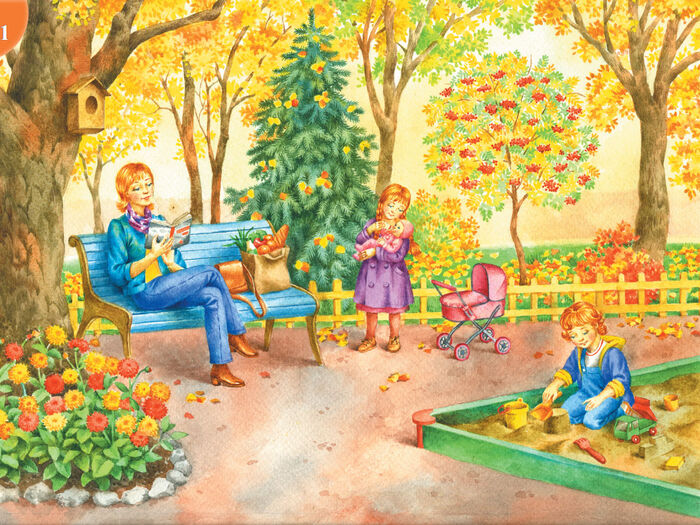 Какое время года изображено на картинке?Расскажи, какая погода изображена?Посмотри, чем заняты люди на картинке.Желаю успехов!Учитель-логопедНежевцова Г.С.Осень ранняя Осень поздняяДень весёлыйДень День солнечный День Облако белое Облако Погода холодная Погода Погода хорошаяПогода 